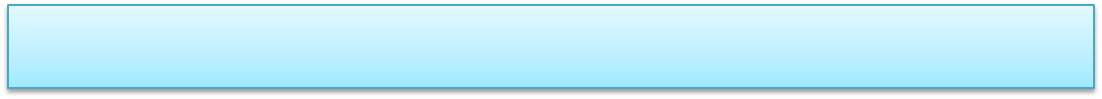 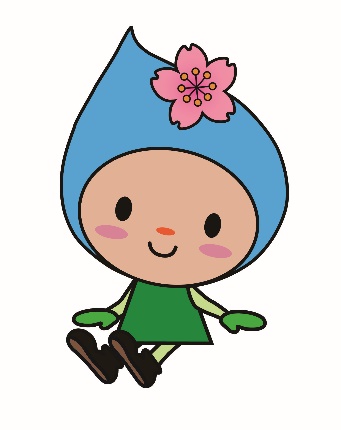 【保護者記入】【園及び関係機関記入】（１）就学前の状況　　　　　　　　　　　　　　　　　　　　　　　　　　　　　　【幼稚園・保育園等から】　※わかる範囲でご記入ください。　　　　　　　　　　【保護者の方から】　　　　　　　　　　　　（２）成長・発達の様子【幼稚園・保育園等から】（３）指導や保育の中での配慮と工夫（支援で大切にしてきたこと）（４）就学後も引き続き、配慮や工夫をしてほしいこと【その他専門機関（相談・医療・療育等）から】（５）支援等の中での配慮と工夫（保護者が専門機関から聞き取った内容を記入しても構いません）【保護者の方から】（６）就学後の生活に関する家庭の意向､要望､期待など　　　　１　１０月初旬から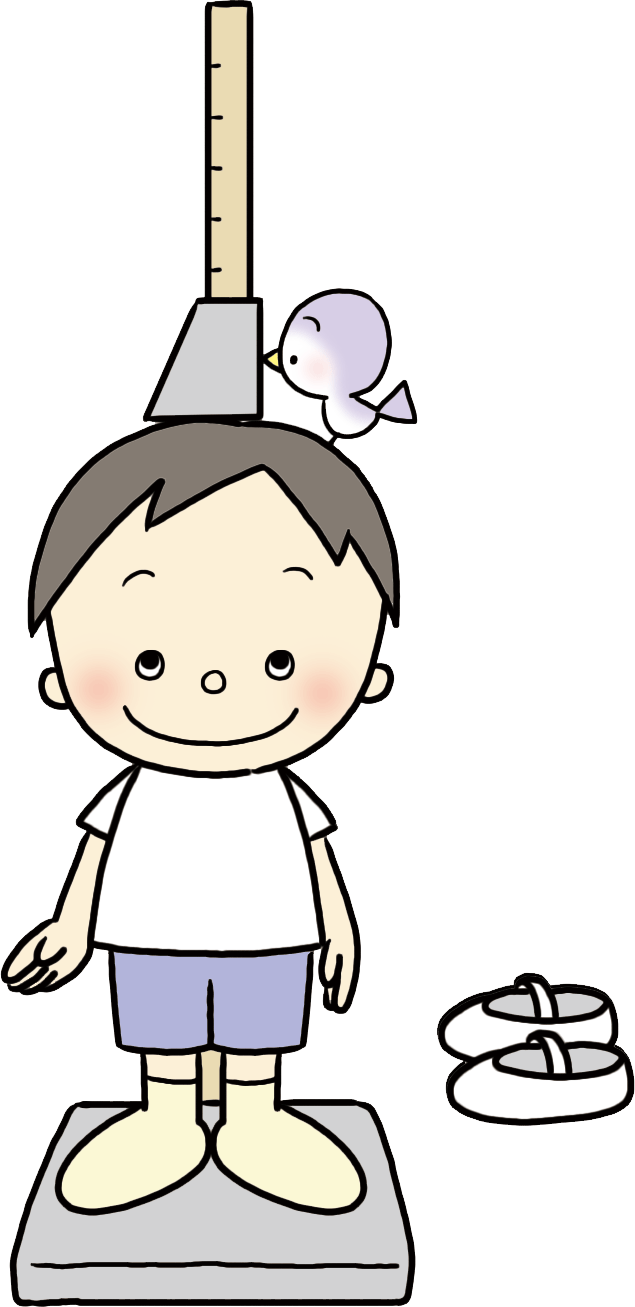 「就学支援シート（はばたきファイルシート⑧）」の配布　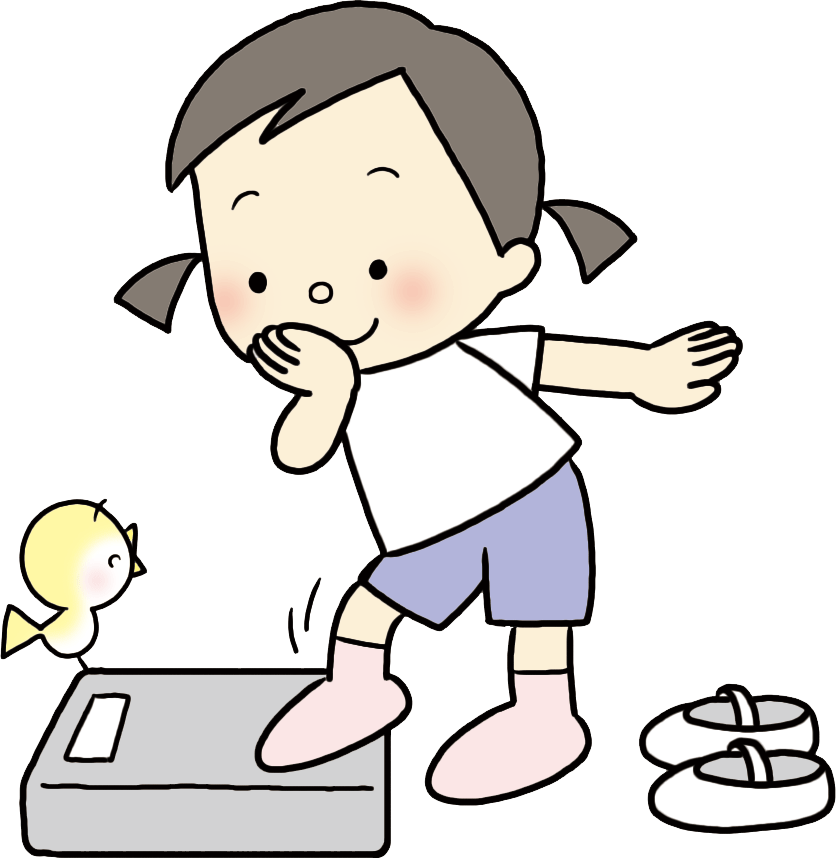 （記入要領の説明文と合わせて配布します）・就学時健康診断の際に保護者全員に配布します。・作成、提出は任意です。・通っている幼稚園・保育園等に申し出て､書類を受け取ることもできます。２　就学前機関（幼稚園・保育園等、相談・医療・療育機関等）による記入記入場所：就学支援シート（はばたきファイルシート⑧）（１）（２）の一部、（３）、（４）、（５）・保護者の方は就学前機関に「就学支援シート」への記入をお願いしてください。・就学前の相談機関（相談・医療・療育等）に関わっている場合は（５）の記入をお願いしてください。・複数の就学前機関に関わっている場合は、必要に応じてシートをコピーしたり、別紙で資料を添付したりしてお使いください。３　保護者による記入記入場所：就学支援シート（はばたきファイルシート⑧）（１）（２）の一部、（５）、（６）・就学前機関が記入した内容を保護者の方が確認したうえで、保護者の方も記入してください。　　　　　・相談の担当者や医療・療育等の主治医や指導の先生から聞いていることを（５）に記入してください。４　所属する幼稚園・保育園等に提出・保護者の方は通っている幼稚園・保育園等に提出してください。・幼稚園・保育園等で 写し をとり、 原本 を保護者に返却します。・ 原本 は、保護者が保管します。（「はばたきファイル」にとじてください）５　１２月末まで　　幼稚園・保育園等は、「就学支援シート（はばたきファイルシート⑧）」の　写し　を教育委員会に提出してください。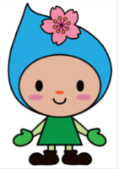 （ふりがな）お子さんのお名前生年月日　年　　月　　日性別保護者のお名前続柄連絡先住所　〒電話番号　　　　（　　　　）住所　〒電話番号　　　　（　　　　）住所　〒電話番号　　　　（　　　　）住所　〒電話番号　　　　（　　　　）住所　〒電話番号　　　　（　　　　）就学予定小学校羽村市立　　　　　　　　　　　　　　小学校羽村市立　　　　　　　　　　　　　　小学校羽村市立　　　　　　　　　　　　　　小学校羽村市立　　　　　　　　　　　　　　小学校羽村市立　　　　　　　　　　　　　　小学校幼稚園・保育園等名記入者就学前の相談機関（相談・医療・療育等）記入者在籍園（旧→新）（　　　　　　　）幼稚園・保育園・その他（　　　　　　　）幼稚園・保育園・その他（　　　　　）歳から（　　　　　）年間在籍園（旧→新）（　　　　　　　）幼稚園・保育園・その他（　　　　　　　）幼稚園・保育園・その他（　　　　　）歳から（　　　　　）年間在籍園（旧→新）（　　　　　　　）幼稚園・保育園・その他（　　　　　　　）幼稚園・保育園・その他（　　　　　）歳から（　　　　　）年間年　齢担任名・担当者名担任名・担当者名年　齢担任名・担当者名０歳児３歳児１歳児４歳児２歳児５歳児就学前の相談機関※該当するところに〇をお願いします。教育委員会就学相談　教育相談室　その他（　　　　　　　　　　　　　　　）就学前の相談機関※該当するところに〇をお願いします。子育て相談課保健センターにおける相談（こども相談　乳幼児健康相談　その他）幼稚園・保育園等巡回相談　その他（　　　　　　　　　　　　　）就学前の相談機関※該当するところに〇をお願いします。専門機関医療機関　療育機関　その他（　　　　　　　　　　　　　　　　）項 目内　容【幼稚園・保育園等から】記入日　令和　　年　　月　　日【保護者の方から】記入日　令和　　年　　月　　日身体・健康○健康・身体の状況○視覚・聴覚○服薬○アレルギー○運動制限○補装具等の使用○その他身体の動き○身体全体を使った運動○道具を使った運動○遊具を使った運動遊び○手先を使った作業○その他日常生活○食事○排泄○着替え○片付け○挨拶○登園状況○その他人との関わり○人の関わり（大人・子ども）○集団への参加○聞くこと・話すこと○指示・ルールの理解○意思の疎通について○その他項 目内　容【幼稚園・保育園等から】【保護者の方から】学習等○言葉（発音・言語等）○平仮名○数字○描画・製作○その他興味・関心○性格の特徴○行動の特徴○好きなこと（場面）○苦手なこと（場面）○その他＊教材や教具･環境や働きかけの工夫､支援のコツ､トラブルが起こったときの対応､効果のあった指導など＊これまでの支援により伸びたこと､これからも伸ばしてほしいことなど＊今までの支援等で大切にしてきたことや就学後も必要と思われる内容・配慮事項等（専門機関名：　　　　　　　　　　　　　　　　）学校生活家庭生活その他＊書ききれなかったこと、項目以外で必要なことを自由に記入してください。